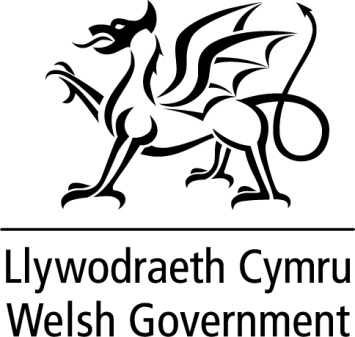 DATGANIAD YSGRIFENEDIGGANLYWODRAETH CYMRUSefydlwyd Cymwysterau Cymru o dan Ddeddf Cymwysterau Cymru 2015 a daeth yn gyfrifol am reoleiddio cyrff dyfarnu a sicrhau ansawdd cymwysterau nad ydynt yn raddau a gyflawnir yng Nghymru. Mae gan y Bwrdd rôl bwysig yn y gwaith o sicrhau:bod gan Gymwysterau Cymru arweinyddiaeth effeithiol;bod ganddo gyfeiriad strategol sydd wedi’i ddiffinio’n glir;a’i fod yn cyflawni gweithgareddau’n effeithlon, yn effeithiol ac yn unol â’i amcanion, ei nodau a’i dargedau.Rwy’n falch o gyhoeddi fy mod wedi penodi Jayne Woods ac Anne Marie Duffy i Fwrdd Cymwysterau Cymru.  Dechreuodd y ddau benodiad ar 1 Ebrill 2019, am gyfnod o dair blynedd. Y tâl yw £282 y diwrnod am ymrwymiad amser o hyd at 36 diwrnod y flwyddyn. Dyma benodiad gweinidogol cyntaf Jayne Woods ac Anne Marie Duffy.NodiadauGwnaed y penodiadau hyn yn unol â Chod Ymarfer y Comisiynydd Penodiadau Cyhoeddus ar gyfer Penodiadau Gweinidogol i Gyrff Cyhoeddus.Gwneir yr holl benodiadau ar sail teilyngdod ac nid yw gweithgarwch gwleidyddol yn rhan o’r broses ddethol. Fodd bynnag, yn unol ag argymhellion gwreiddiol Nolan, rhaid cyhoeddi gweithgarwch gwleidyddol y sawl a benodir (os datgenir gweithgarwch). Nid yw’r ddwy sydd wedi’u penodi i Fwrdd Cymwysterau Cymru wedi datgan unrhyw weithgarwch gwleidyddol.TEITL Penodiadau i Fwrdd Cymwysterau Cymru DYDDIAD03 Mai 2019 GANKirsty Williams AC, Y Gweinidog Addysg